ประกาศสำคัญถึงครอบครัวในมลรัฐแมสซาชูเซตส์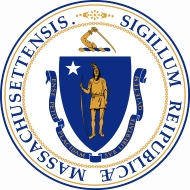 ซึ่งมีเด็กอายุต่ำกว่า 9 ปีที่ได้รับการวินิจฉัยว่ามีกลุ่มโรคออทิสติก เปิดรับลงทะเบียนวันที่ 17 ตุลาคม 2562 ถึง 31 ตุลาคม 2562กองงานออทิสติกของกรมบริการเพื่อการพัฒนา (Department of Developmental Services หรือ DDS) ทำงานเกี่ยวกับโครงการการยกเว้นสำหรับผู้ป่วยออทิสติก และให้บริการความช่วยเหลือแบบตัวต่อตัวเพื่อช่วยเหลือเด็กออทิสติกที่มีพฤติกรรมรุนแรง มีปัญหาทางสังคมและการสื่อสาร ผ่านทางบริการที่มีชื่อว่า ความลงตัวและการศึกษาที่ขยายออกไป (บริการและความช่วยเหลืออย่างเข้มข้นที่บ้าน) บริการนี้สำหรับเด็กที่อยู่บ้านหรือที่อื่นใดซึ่งอยู่ภายใต้ความควบคุมของเจ้าหน้าที่คลินิกที่ผ่านการอบรมแล้ว และพร้อมให้บริการเป็นระยะเวลาสามปี การยกเว้นนี้ยังให้บริการที่เกี่ยวข้อง เช่น กิจกรรมการรวมตัวกันในชุมชน สินค้าและบริการเป็นรายบุคคล และการบรรเทาปัญหา ในช่วงท้ายของการให้บริการอย่างเข้มข้นนี้ เด็กอาจเข้าถึงบริการเสริมซึ่งตรงกับความต้องการ และมีประโยชน์ในช่วงการเปลี่ยนแปลงจากโครงการการยกเว้นสำหรับผู้ป่วยออทิสติกจนกระทั่งถึงวันเกิดครบอายุ 9 ปีของเด็กขณะที่ที่ว่างของโครงการการยกเว้นสำหรับผู้ช่วยออทิสติกใกล้เต็มแล้ว แต่ยังมีเด็กออกจากโครงการอยู่ตลอดเวลาเนื่องจากอายุครบ 9 ปีหรือด้วยเหตุผลอื่น เราต้องการให้กลุ่มผู้สมัครในปัจจุบันรับทราบว่าโครงการนี้จะมีที่ว่างอีกเมื่อใด ดังนั้นกองงานออทิสติกขอนำเสนอโอกาสเพื่อขอยกเว้นตลอดช่วงที่เปิดรับสมัคร กองงานออทิสติกจะเปิดให้ลงทะเบียนครั้งสุดท้ายเดือนตุลาคม พ.ศ. 2562 ช่วงเวลาตั้งแต่วันที่ 17 ตุลาคม ถึง 31 ตุลาคม กรุณาแน่ใจว่าได้ส่งไปรษณีย์หรืออีเมลใบสมัครในช่วงวันที่ 17 ตุลาคม ถึง 31 ตุลาคม กองงานออทิสติกจะคัดใบสมัครนั้น ๆ ออกไปหากส่งมานอกเหนือช่วงเวลาที่กำหนด  โครงการออทิสติกจะสงวนที่ว่างสำหรับเด็กอายุ 3 ปี และกำลังอยู่ในช่วงเปลี่ยนจากความช่วยเหลือล่วงหน้า (Early Intervention) ซึ่งหมายความว่ากองงานออทิสติกจะสงวนที่ว่าง 20 ที่ทั่วทั้งรัฐสำหรับเด็กอายุ 3 ปี เด็กเหล่านี้จำเป็นต้องมีเงื่อนไขที่เกี่ยวข้องทั้งหมดทางการเงินและมาตรฐานการรับสิทธิ์ทางคลินิกเพื่อการเข้าสู่โครงการนี้ การยกเว้นสำหรับผู้ป่วยออทิสติกจะให้บริการเด็กจนกระทั่งอายุครบ 9 ปี และเป็นเด็กที่มีกลุ่มโรคออทิสติกซึ่งมีคุณสมบัติตรงตามเกณฑ์ที่กำหนดสำหรับโครงการนี้ เด็กที่ใช้บริการนี้ทั้งหมดจำเป็นต้องรักษาเงื่อนไขทางการเงินและข้อกำหนดการรับสิทธิ์ทางคลินิกสำหรับโครงการนี้ประกาศนี้เป็นการแจ้งให้ทราบเกี่ยวกับคุณสมบัติที่ตรงตามข้อกำหนดของโครงการยกเว้นสำหรับผู้ป่วยออทิสติก:คุณสมบัติ:  ข้อกำหนดต่อไปนี้จำเป็นต่อการเข้าร่วมโครงการ:เด็กต้องรับการวินิจฉัยที่ได้รับการยืนยันว่ามีกลุ่มโรคออทิสติก เพื่อให้กรมบริการเพื่อการพัฒนาตรวจสอบความถูกต้องได้ เด็กต้องมีอายุไม่ถึง 9 ปีนับตามวันเกิด เด็กแรกเกิดจนถึงอายุ 8 ปีนับตามวันเกิดสามารถเข้าร่วมโครงการได้เด็กต้องมีถิ่นพำนักในมลรัฐแมสซาชูเซตส์เด็กต้องมีระดับของการดูแลที่จำเป็นในสิ่งอำนวยความสะดวกการดูแลปานกลางสำหรับบุคคลที่มีความบกพร่องทางสติปัญญา  (ICF/ID) ซึ่งได้รับการประเมินจากกรมบริการเพื่อการพัฒนาครอบครัวต้องเลือกให้เด็กรับบริการที่บ้านและชุมชน เด็กต้องสามารถรับบริการอย่างปลอดภัยในชุมชนเด็กต้องมีตัวแทนผู้รับผิดชอบตามกฎหมายซึ่งสามารถชี้นำบริการและช่วยเหลือเกี่ยวกับการยกเว้นนี้ได้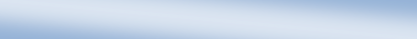 Thai: Family Notice for the Autism Waiver Program English 2019 เด็กต้องพบกับตัวแทน MassHealth เพื่อขอรับสิทธิ์ความคุ้มครองตามมาตรฐานของ MassHealth และสอดคล้องกับพื้นฐานรายได้ครอบครัว ครอบครัวที่ยังไม่สมัครกับ MassHealth จำเป็นต้องกรอกแบบฟอร์มคำร้องให้สมบูรณ์เพื่อขอรับสิทธิ์จากโครงการนี้ วิธีการสมัครเข้า MassHealth: สามารถส่งใบสมัครสำหรับ MassHealth ได้โดยวิธีต่อไปนี้:ลงชื่อสมัครบัญชีที่ MAhealthconnector.org คุณสามารถสร้างบัญชีออนไลน์ได้หากยังไม่มี การสมัครทางออนไลน์เป็นวิธีที่รวดเร็วเพื่อรับความคุ้มครองมากกว่าการส่งไปรษณีย์ใบสมัครส่งใบสมัครที่กรอกและลงลายมือชื่อเรียบร้อยแล้วไปยัง 
Health Insurance Processing Center
P.O. Box 4405
Taunton, MA 02780ส่งโทรสารใบสมัครที่กรอกและลงลายมือชื่อเรียบร้อยแล้วไปยังหมายเลข 1-857-323-8300โทรศัพท์ไปยังแผนกบริการลูกค้าของ MassHealth ได้ที่หมายเลข 1-800-841-2900 
(TTY: 1-877-623-7773 สำหรับคนหูหนวก มีปัญหาเรื่องการได้ยิน หรือพูดไม่ได้) หรือ 1-877-MA ENROLL (877-623-6765)เยี่ยมชมศูนย์การลงทะเบียน MassHealth (MassHealth Enrollment Center หรือ MEC) เพื่อสมัครด้วยตนเอง รับจุลสารสำหรับสมาชิกเพื่อความคุ้มครองสุขภาพและความช่วยเหลือด้านค่าใช้จ่ายสำหรับรายการของที่อยู่ MECวิธีเข้าร่วมกระบวนการการรับสิทธิ์: รับสำเนาแบบฟอร์มคำร้องโครงการออทิสติกกรุณาติดต่อศูนย์ช่วยเหลือออทิสติกในท้องถิ่น (ตามรายชื่อด้านล่าง) เพื่อขอใบสมัคร ศูนย์ช่วยเหลือออทิสติกพร้อมให้บริการเพื่อช่วยคุณกรอกใบสมัคร กองงานออทิสติกจะโพสต์แบบฟอร์มทั้งหมดบนเว็บไซต์ของ DDS:www.mass.gov/DDS ภายใต้หัวข้อ ‘บริการกลุ่มโรคออทิสติก’กรอกแบบฟอร์มใบสมัครโครงการออทิสติกการกรอกแบบฟอร์มให้สมบูรณ์ คุณต้องมีข้อมูล:วันเกิดของเด็กหมายเลขประกันสังคมของเด็ก หมายเลขไอดี MassHealth ของเด็กส่งแบบฟอร์มใบสมัครขอรับสิทธิ์โครงการออทิสติก ใบสมัครทั้งหมดต้องมีเครื่องไปรษณีย์หรือประทับตราวันที่ระหว่าง 17 ตุลาคม 2562 ถึง 31 ตุลาคม 2562กองงานออทิสติกจะคัดใบสมัครที่ส่งนอกเหนือช่วงเวลาที่กำหนดออกไปกรุณากรอกแบบฟอร์มคำร้องการยกเว้นออทิสติกด้วยปากกาและเขียนด้วยลายมือบรรจงอย่างชัดเจนกรุณาลงลายมือชื่อบนแบบฟอร์มด้วยปากกาใบสมัครหนึ่งใบสำหรับเด็กหนึ่งคน—กองงานออทิสติกจะคัดแบบฟอร์มที่ซ้ำกันออกไป กรุณาส่งไปรษณีย์แบบฟอร์ม (กองงานออทิสติกไม่รับแบบฟอร์มที่นำส่งด้วยตนเอง) ไปยัง:AUTISM DIVISION of DDSAtt. Autism Program Application Form500 Harrison Avenue, Boston, MA 02118เป็นเรื่องสำคัญที่แผนกออทิสติกของ DDS ต้องแน่ใจว่าการร้องขอการรับสิทธิ์เพื่อโครงการยกเว้นออทิสติกนี้เข้าถึงครอบครัวและเด็กที่มีโรคออทิสติกซึ่งมีพื้นเพจากหลากหลายภาษาและวัฒนธรรม การแปลและการตีความพร้อมให้บริการผู้ร่วมโครงการทั้งหมดโดยไม่มีค่าใช้จ่ายประกาศฉบับนี้และข้อมูลการยกเว้นอื่น ๆ พร้อมใช้งานบนเว็บไซต์ของ DDS ที่ www.mass.gov/DDS ภายใต้หัวข้อ ‘บริการกลุ่มโรคออทิสติก’ และที่ศูนย์ช่วยเหลือออทิสติกของ DDS เนื้อหาพร้อมให้บริการในภาษาอาหรับ จีน ฝรั่งเศส เฮติครีโอล เขมร โปรตุเกส รัสเซีย สเปน ไทย และเวียตนาม สำหรับข้อมูลเพิ่มเติมเกี่ยวกับโครงการยกเว้นสำหรับผู้ป่วยออทิสติก กรุณาติดต่อศูนย์ช่วยเหลือออทิสติกในท้องถิ่น หรือส่งอีเมลไปยัง AutismDivision@state.ma.us หรือโทรศัพท์ไปยังกองงานออทิสติกของ DDS ที่หมายเลข  617-624-7518รายชื่อของศูนย์ช่วยเหลือออทิสติก (Autism Support Centers):Pathlight:  Autism Connections: 	116 Pleasant StreetEasthampton, MA, 01027 		#413-529-2428: ให้บริการ Western, MAAdvocates: Autism Alliance of MetroWest (AAMW):1881 Worcester Road Suite 100AFramingham, Ma, 01701#508-652-9900: ให้บริการ Metro West of BostonCommunity Autism Resources (CAR): 		33 James Reynolds Rd, Unit CSwansea, MA 02777		#508-379-0371: ให้บริการ Southeastern, MAHMEA: Autism Resource Center: 			712 Plantation StreetWorcester, MA 01605 	#508-835-3723:  ให้บริการ Central, MANEARC: The Autism Support Center: 		6 Southside RoadDanvers, MA 01923 		#978-777-9135: ให้บริการ Northeastern, MATILL, Inc.: Autism Support Center:		20 Eastbrook RoadDedham, MA 02026 		#781-302-4600 x 4661: ให้บริการ Greater BostonThe Arc of South Norfolk: The Family Autism Center: 			789 Clapboardtree StreetWestwood, MA 02090 	#781-762-4001, X. 395 ให้บริการ Norfolk County Areawww.mass.gov/DDSบริการกลุ่มโรคออทิสติก (Autism Spectrum Services)มีข้อมูลที่พร้อมใช้งานในภาษา:อาหรับ อัมฮาริค จีน ฝรั่งเศส คุชราต เฮติครีโอล เขมรโปรตุเกส รัสเซีย สเปน ไทย ตุรกี เวียตนาม 